    от  29 июня 2012 г.			         		    №  41-рпосО введении режима защиты персональных данныхв Собрании депутатов городского округа «Город Йошкар-Ола»(в редакции расп. председателя Собрания депутатов 
от 02.10.2017 № 71-рпос, от 15.10.018 №40-рпос, от 14.02.2020  №41-рпос, от 10.12.2020 № 76-ргпос, от 31.03.2021 №14-ргпос, 
от 23.04.2021 №26-ргпос, от 12.01.2022 №8-ргпос, от 04.10.2022              №61-ргпос, от 28.02.2023 № 8-ргпос)В целях выполнения требований Федерального закона от 27 июля 2006 года № 152-ФЗ «О персональных данных», Постановления Правительства Российской Федерации от 21 марта 2012 года № 211 «Об утверждении перечня мер, направленных на обеспечение выполнения обязанностей, предусмотренных Федеральным законом «О персональных данных» и принятыми в соответствии с ним нормативными правовыми актами, операторами, являющимися государственными или муниципальными органами» в части обработки персональных данных в Собрании депутатов городского округа «Город Йошкар-Ола».Ввести в Собрании депутатов городского округа «Город       Йошкар-Ола» (далее – Собрание депутатов) режим защиты персональных данных.Ввести в действие следующие организационно-распорядительные документы:Концепция безопасности персональных данных, обрабатываемых в информационных системах персональных данных;Политика безопасности персональных данных, обрабатываемых в информационных системах персональных данных;Положение об обработке персональных данных;Положение о разграничении прав доступа к обрабатываемым персональным данным;Положение о резервном копировании и восстановлении информации, содержащей персональные данные, обрабатываемой с использованием средств вычислительной техники;Положение по организации и проведению работ по обеспечению безопасности персональных данных при их обработке в информационных системах персональных данных;Инструкция Администратора информационной безопасности;Инструкция Администратора информационной системы персональных данных;Инструкция Оператора информационной системы персональных данных;Инструкция по организации парольной защиты в информационной системе персональных данных;Инструкция по антивирусному контролю;Инструкция по реагированию на инциденты информационной безопасности в информационных системах персональных данных;Инструкция по работе с обезличенными данными;Инструкция ответственного за организацию обработки персональных данных;Порядок доступа сотрудников в помещения, в которых ведется обработка персональных данных;Инструкция о порядке обеспечения конфиденциальности при обращении с информацией, содержащей персональные данные.Утвердить формы следующих документов:согласие на обработку персональных данных;дополнительное соглашение к трудовому договору муниципального служащего (работника);обязательство о неразглашении конфиденциальной информации;журнал учёта запросов и обращений субъектов персональных данных, их законных представителей и контролирующих государственных органов;журнал учета мероприятий по контролю обеспечения защиты персональных данных;журнал учета инцидентов информационной безопасности;журнал учета носителей персональных данных.Муниципальным служащим и другим работникам в Собрании депутатов, допущенным к обработке персональных данных, осуществлять режим защиты в отношении персональных данных, перечисленных в «Перечне персональных данных, обрабатываемых в Собрании депутатов, во всех информационных системах персональных данных, указанных в «Перечне информационных систем персональных данных в Собрании депутатов городского округа «Город Йошкар-Ола».Определить лиц из числа муниципальных служащих и других работников в Собрании депутатов, допущенных к обработке персональных данных работников в Собрании депутатов, депутатов Собрания и других лиц с использованием средств автоматизации и без использования таких средств, в соответствии с Разрешительной системой допуска (приложение № 1).Муниципальным служащим и другим работникам в Собрании депутатов, допущенным к обработке персональных данных работников в Собрании депутатов, депутатов Собрания и других лиц с использованием средств автоматизации и без использования таких средств руководствоваться требованиями вышеуказанных организационно-распорядительных документов.Руководителю аппарата Собрания депутатов Поляниной В.А. при определении прав доступа пользователей к информационным ресурсам Собрания депутатов учитывать полномочия муниципальных служащих и других работников Собрания депутатов указанные в Разрешительной системе допуска (приложение № 1).Консультантам аппарата Собрания депутатов Никитиной Е.О. Сидоркиной Е.О.:в срок до 5 июля 2012 года разработать План мероприятий по обеспечению защиты персональных данных в Собрании депутатов;Главному специалисту аппарата Собрания депутатов Царегородцевой Н.В.:ознакомить муниципальных служащих и других работников в Собрании депутатов с Разрешительной системой допуска, с вышеперечисленными документами, с положениями законодательства Российской Федерации о персональных данных под роспись (приложение № 2);разместить в общем доступе на информационных стендах Собрания депутатов «Положение об обработке персональных данных в Собрании депутатов, соответствующие формы «Согласия на обработку персональных данных в Собрании депутатов».Контроль за исполнением настоящего распоряжения оставляю за собой.ПредседательСобрания депутатов городского округа«Город Йошкар-Ола»Приложение № 1к распоряжению председателя Собрания депутатов городского округа «Город Йошкар-Ола» от «29»  июня 2012 года № 41-рпос(в редакции расп. председателя Собрания депутатов от 2 октября 2017 года № 71-рпос, 
от 15.10.2018 №40-рпос, от 14.02.2020 № 41-рпос, от 10.12.2020 № 76-ргпос, 
от 31.03.2021 №14-ргпос, от 23.04.2021 №26-ргпос, 25.10.2021 от 55-ргпос, 12.01.2022 №8-ргпос, от 04.10.2022 № 61-ргпос, 28.02.2023 № 8-ргпос)Разрешительная система допуска Работников Собрания депутатов городского округа «Город Йошкар-Ола»,допущенных к обработке персональных данных работников Собрания депутатов городского округа «Город Йошкар-Ола», депутатов Собрания и других лиц с использованием средств автоматизации и без использования таких средствПриложение № 2к распоряжению председателя Собрания депутатов городского округа «Город Йошкар-Ола» от «29»  июня 2012 года №41-рпосЛист ознакомления муниципального служащего/работника Собрания депутатов городского округа «Город Йошкар-Ола», непосредственно осуществляющего обработку персональных данных, с положениями законодательства Российской Федерации о персональных данных (в том числе с требованиями к защите персональных данных)«Йошкар-Ола»ола округынДЕПУТАТШЕ-ВЛАК ПОГЫН ПРЕДСЕДАТЕЛЬЖЫНКУШТЫМАШЫЖЕ 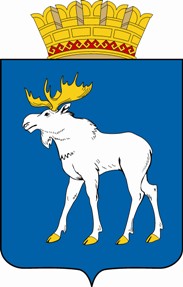 РАСПОРЯЖЕНИЕПРЕДСЕДАТЕЛЯ СОБРАНИЯ ДЕПУТАТОВ ГОРОДСКОГО ОКРУГА «ГОРОД ЙОШКАР-ОЛА»«Йошкар-Ола»ола округынДЕПУТАТШЕ-ВЛАК ПОГЫН ПРЕДСЕДАТЕЛЬЖЫНКУШТЫМАШЫЖЕ РАСПОРЯЖЕНИЕПРЕДСЕДАТЕЛЯ СОБРАНИЯ ДЕПУТАТОВ ГОРОДСКОГО ОКРУГА «ГОРОД ЙОШКАР-ОЛА»№,п/пДолжностьФамилия Имя ОтчествоДопущен к обработке ПДн работников городского СобранияДопущен к обработке ПДн депутатов городского СобранияДопущен к обработке ПДн других лицглава городского округа, исполняющий полномочия председателя Собрания депутатовКузнецов Виктор Михайловичдопущендопущендопущенруководитель аппаратаНикитина Елена ОлеговнадопущендопущендопущенконсультантСощик Дарья ВалерьевнадопущендопущендопущенконсультантСайфутдинова Альфия Ильдусовнадопущендопущендопущенглавный  специалистКустова Наталия АнатольевнадопущендопущендопущенконсультантМурзаева Ольга ИвановнадопущендопущендопущенконсультантФедорова Елена Сергеевнане допущендопущендопущенконсультантКац Юлия Михайловна не допущендопущендопущенглавный специалистМатюкова Татьяна Витальевнане допущендопущендопущенконсультантСозонова Олеся ЕвгеньевнадопущендопущендопущенконсультантЛарионова Инна Юриевнане допущендопущендопущенЯ,Я,Я,(фамилия, имя, отчество)(фамилия, имя, отчество)(фамилия, имя, отчество)(фамилия, имя, отчество)(фамилия, имя, отчество)(фамилия, имя, отчество)(фамилия, имя, отчество)(фамилия, имя, отчество)(фамилия, имя, отчество)(фамилия, имя, отчество)(фамилия, имя, отчество)(фамилия, имя, отчество)(фамилия, имя, отчество)(фамилия, имя, отчество)(фамилия, имя, отчество)(должность)(должность)(должность)(должность)(должность)(должность)(должность)(должность)(должность)(должность)(должность)(должность)(должность)(должность)(должность)ознакомлен(а) с положениями законодательства Российской Федерации о персональных данных (в том числе с требованиями к защите персональных данных), локальными актами по вопросам обработки персональных данных. Мною изучены положения Федерального закона от 27 июля 2006 года № 152-ФЗ «О персональных данных», Федерального закона от 2 марта 2007 года № 25-ФЗ «О муниципальной службе в Российской Федерации», Трудового кодекса Российской Федерации, Постановления Правительства Российской Федерации от 15 сентября  2008 года № 687 «Об утверждении Положения об особенностях обработки персональных данных, осуществляемых без использования средств автоматизации», Постановления Правительства Российской Федерации от 17 ноября 2007 года № 781 «Об утверждении Положения об обеспечении безопасности персональных данных при их обработке в информационных системах персональных данных», Постановления Правительства Российской Федерации от 21 марта 2012 года № 211 «Об утверждении перечня мер, направленных на обеспечение выполнения обязанностей, предусмотренных Федеральным законом «О персональных данных» и принятыми в соответствии с ним нормативными правовыми актами, операторами, являющимися государственными или муниципальными органами», Приказа Федеральной службы по техническому и экспортному контролю от 5 февраля 2010 года № 58 «Об утверждении положения о методах и способах защиты информации в информационных системах персональных данных» и локальных актов Собрания депутатов городского округа «Город Йошкар-Ола», определяющих политику в отношении обработки персональных данных.Я уведомлен(а) о том, что персональные данные являются конфиденциальной информацией и я обязан(а) не раскрывать третьим лицам и не распространять персональные данные без согласия субъекта персональных данных, ставших известных мне в связи с исполнением должностных обязанностей. Ответственность и права, предусмотренные  Федеральным законом от 27 июля 2006г № 152-ФЗ «О персональных данных» и другими федеральными законами, мне разъяснены.ознакомлен(а) с положениями законодательства Российской Федерации о персональных данных (в том числе с требованиями к защите персональных данных), локальными актами по вопросам обработки персональных данных. Мною изучены положения Федерального закона от 27 июля 2006 года № 152-ФЗ «О персональных данных», Федерального закона от 2 марта 2007 года № 25-ФЗ «О муниципальной службе в Российской Федерации», Трудового кодекса Российской Федерации, Постановления Правительства Российской Федерации от 15 сентября  2008 года № 687 «Об утверждении Положения об особенностях обработки персональных данных, осуществляемых без использования средств автоматизации», Постановления Правительства Российской Федерации от 17 ноября 2007 года № 781 «Об утверждении Положения об обеспечении безопасности персональных данных при их обработке в информационных системах персональных данных», Постановления Правительства Российской Федерации от 21 марта 2012 года № 211 «Об утверждении перечня мер, направленных на обеспечение выполнения обязанностей, предусмотренных Федеральным законом «О персональных данных» и принятыми в соответствии с ним нормативными правовыми актами, операторами, являющимися государственными или муниципальными органами», Приказа Федеральной службы по техническому и экспортному контролю от 5 февраля 2010 года № 58 «Об утверждении положения о методах и способах защиты информации в информационных системах персональных данных» и локальных актов Собрания депутатов городского округа «Город Йошкар-Ола», определяющих политику в отношении обработки персональных данных.Я уведомлен(а) о том, что персональные данные являются конфиденциальной информацией и я обязан(а) не раскрывать третьим лицам и не распространять персональные данные без согласия субъекта персональных данных, ставших известных мне в связи с исполнением должностных обязанностей. Ответственность и права, предусмотренные  Федеральным законом от 27 июля 2006г № 152-ФЗ «О персональных данных» и другими федеральными законами, мне разъяснены.ознакомлен(а) с положениями законодательства Российской Федерации о персональных данных (в том числе с требованиями к защите персональных данных), локальными актами по вопросам обработки персональных данных. Мною изучены положения Федерального закона от 27 июля 2006 года № 152-ФЗ «О персональных данных», Федерального закона от 2 марта 2007 года № 25-ФЗ «О муниципальной службе в Российской Федерации», Трудового кодекса Российской Федерации, Постановления Правительства Российской Федерации от 15 сентября  2008 года № 687 «Об утверждении Положения об особенностях обработки персональных данных, осуществляемых без использования средств автоматизации», Постановления Правительства Российской Федерации от 17 ноября 2007 года № 781 «Об утверждении Положения об обеспечении безопасности персональных данных при их обработке в информационных системах персональных данных», Постановления Правительства Российской Федерации от 21 марта 2012 года № 211 «Об утверждении перечня мер, направленных на обеспечение выполнения обязанностей, предусмотренных Федеральным законом «О персональных данных» и принятыми в соответствии с ним нормативными правовыми актами, операторами, являющимися государственными или муниципальными органами», Приказа Федеральной службы по техническому и экспортному контролю от 5 февраля 2010 года № 58 «Об утверждении положения о методах и способах защиты информации в информационных системах персональных данных» и локальных актов Собрания депутатов городского округа «Город Йошкар-Ола», определяющих политику в отношении обработки персональных данных.Я уведомлен(а) о том, что персональные данные являются конфиденциальной информацией и я обязан(а) не раскрывать третьим лицам и не распространять персональные данные без согласия субъекта персональных данных, ставших известных мне в связи с исполнением должностных обязанностей. Ответственность и права, предусмотренные  Федеральным законом от 27 июля 2006г № 152-ФЗ «О персональных данных» и другими федеральными законами, мне разъяснены.ознакомлен(а) с положениями законодательства Российской Федерации о персональных данных (в том числе с требованиями к защите персональных данных), локальными актами по вопросам обработки персональных данных. Мною изучены положения Федерального закона от 27 июля 2006 года № 152-ФЗ «О персональных данных», Федерального закона от 2 марта 2007 года № 25-ФЗ «О муниципальной службе в Российской Федерации», Трудового кодекса Российской Федерации, Постановления Правительства Российской Федерации от 15 сентября  2008 года № 687 «Об утверждении Положения об особенностях обработки персональных данных, осуществляемых без использования средств автоматизации», Постановления Правительства Российской Федерации от 17 ноября 2007 года № 781 «Об утверждении Положения об обеспечении безопасности персональных данных при их обработке в информационных системах персональных данных», Постановления Правительства Российской Федерации от 21 марта 2012 года № 211 «Об утверждении перечня мер, направленных на обеспечение выполнения обязанностей, предусмотренных Федеральным законом «О персональных данных» и принятыми в соответствии с ним нормативными правовыми актами, операторами, являющимися государственными или муниципальными органами», Приказа Федеральной службы по техническому и экспортному контролю от 5 февраля 2010 года № 58 «Об утверждении положения о методах и способах защиты информации в информационных системах персональных данных» и локальных актов Собрания депутатов городского округа «Город Йошкар-Ола», определяющих политику в отношении обработки персональных данных.Я уведомлен(а) о том, что персональные данные являются конфиденциальной информацией и я обязан(а) не раскрывать третьим лицам и не распространять персональные данные без согласия субъекта персональных данных, ставших известных мне в связи с исполнением должностных обязанностей. Ответственность и права, предусмотренные  Федеральным законом от 27 июля 2006г № 152-ФЗ «О персональных данных» и другими федеральными законами, мне разъяснены.ознакомлен(а) с положениями законодательства Российской Федерации о персональных данных (в том числе с требованиями к защите персональных данных), локальными актами по вопросам обработки персональных данных. Мною изучены положения Федерального закона от 27 июля 2006 года № 152-ФЗ «О персональных данных», Федерального закона от 2 марта 2007 года № 25-ФЗ «О муниципальной службе в Российской Федерации», Трудового кодекса Российской Федерации, Постановления Правительства Российской Федерации от 15 сентября  2008 года № 687 «Об утверждении Положения об особенностях обработки персональных данных, осуществляемых без использования средств автоматизации», Постановления Правительства Российской Федерации от 17 ноября 2007 года № 781 «Об утверждении Положения об обеспечении безопасности персональных данных при их обработке в информационных системах персональных данных», Постановления Правительства Российской Федерации от 21 марта 2012 года № 211 «Об утверждении перечня мер, направленных на обеспечение выполнения обязанностей, предусмотренных Федеральным законом «О персональных данных» и принятыми в соответствии с ним нормативными правовыми актами, операторами, являющимися государственными или муниципальными органами», Приказа Федеральной службы по техническому и экспортному контролю от 5 февраля 2010 года № 58 «Об утверждении положения о методах и способах защиты информации в информационных системах персональных данных» и локальных актов Собрания депутатов городского округа «Город Йошкар-Ола», определяющих политику в отношении обработки персональных данных.Я уведомлен(а) о том, что персональные данные являются конфиденциальной информацией и я обязан(а) не раскрывать третьим лицам и не распространять персональные данные без согласия субъекта персональных данных, ставших известных мне в связи с исполнением должностных обязанностей. Ответственность и права, предусмотренные  Федеральным законом от 27 июля 2006г № 152-ФЗ «О персональных данных» и другими федеральными законами, мне разъяснены.ознакомлен(а) с положениями законодательства Российской Федерации о персональных данных (в том числе с требованиями к защите персональных данных), локальными актами по вопросам обработки персональных данных. Мною изучены положения Федерального закона от 27 июля 2006 года № 152-ФЗ «О персональных данных», Федерального закона от 2 марта 2007 года № 25-ФЗ «О муниципальной службе в Российской Федерации», Трудового кодекса Российской Федерации, Постановления Правительства Российской Федерации от 15 сентября  2008 года № 687 «Об утверждении Положения об особенностях обработки персональных данных, осуществляемых без использования средств автоматизации», Постановления Правительства Российской Федерации от 17 ноября 2007 года № 781 «Об утверждении Положения об обеспечении безопасности персональных данных при их обработке в информационных системах персональных данных», Постановления Правительства Российской Федерации от 21 марта 2012 года № 211 «Об утверждении перечня мер, направленных на обеспечение выполнения обязанностей, предусмотренных Федеральным законом «О персональных данных» и принятыми в соответствии с ним нормативными правовыми актами, операторами, являющимися государственными или муниципальными органами», Приказа Федеральной службы по техническому и экспортному контролю от 5 февраля 2010 года № 58 «Об утверждении положения о методах и способах защиты информации в информационных системах персональных данных» и локальных актов Собрания депутатов городского округа «Город Йошкар-Ола», определяющих политику в отношении обработки персональных данных.Я уведомлен(а) о том, что персональные данные являются конфиденциальной информацией и я обязан(а) не раскрывать третьим лицам и не распространять персональные данные без согласия субъекта персональных данных, ставших известных мне в связи с исполнением должностных обязанностей. Ответственность и права, предусмотренные  Федеральным законом от 27 июля 2006г № 152-ФЗ «О персональных данных» и другими федеральными законами, мне разъяснены.ознакомлен(а) с положениями законодательства Российской Федерации о персональных данных (в том числе с требованиями к защите персональных данных), локальными актами по вопросам обработки персональных данных. Мною изучены положения Федерального закона от 27 июля 2006 года № 152-ФЗ «О персональных данных», Федерального закона от 2 марта 2007 года № 25-ФЗ «О муниципальной службе в Российской Федерации», Трудового кодекса Российской Федерации, Постановления Правительства Российской Федерации от 15 сентября  2008 года № 687 «Об утверждении Положения об особенностях обработки персональных данных, осуществляемых без использования средств автоматизации», Постановления Правительства Российской Федерации от 17 ноября 2007 года № 781 «Об утверждении Положения об обеспечении безопасности персональных данных при их обработке в информационных системах персональных данных», Постановления Правительства Российской Федерации от 21 марта 2012 года № 211 «Об утверждении перечня мер, направленных на обеспечение выполнения обязанностей, предусмотренных Федеральным законом «О персональных данных» и принятыми в соответствии с ним нормативными правовыми актами, операторами, являющимися государственными или муниципальными органами», Приказа Федеральной службы по техническому и экспортному контролю от 5 февраля 2010 года № 58 «Об утверждении положения о методах и способах защиты информации в информационных системах персональных данных» и локальных актов Собрания депутатов городского округа «Город Йошкар-Ола», определяющих политику в отношении обработки персональных данных.Я уведомлен(а) о том, что персональные данные являются конфиденциальной информацией и я обязан(а) не раскрывать третьим лицам и не распространять персональные данные без согласия субъекта персональных данных, ставших известных мне в связи с исполнением должностных обязанностей. Ответственность и права, предусмотренные  Федеральным законом от 27 июля 2006г № 152-ФЗ «О персональных данных» и другими федеральными законами, мне разъяснены.ознакомлен(а) с положениями законодательства Российской Федерации о персональных данных (в том числе с требованиями к защите персональных данных), локальными актами по вопросам обработки персональных данных. Мною изучены положения Федерального закона от 27 июля 2006 года № 152-ФЗ «О персональных данных», Федерального закона от 2 марта 2007 года № 25-ФЗ «О муниципальной службе в Российской Федерации», Трудового кодекса Российской Федерации, Постановления Правительства Российской Федерации от 15 сентября  2008 года № 687 «Об утверждении Положения об особенностях обработки персональных данных, осуществляемых без использования средств автоматизации», Постановления Правительства Российской Федерации от 17 ноября 2007 года № 781 «Об утверждении Положения об обеспечении безопасности персональных данных при их обработке в информационных системах персональных данных», Постановления Правительства Российской Федерации от 21 марта 2012 года № 211 «Об утверждении перечня мер, направленных на обеспечение выполнения обязанностей, предусмотренных Федеральным законом «О персональных данных» и принятыми в соответствии с ним нормативными правовыми актами, операторами, являющимися государственными или муниципальными органами», Приказа Федеральной службы по техническому и экспортному контролю от 5 февраля 2010 года № 58 «Об утверждении положения о методах и способах защиты информации в информационных системах персональных данных» и локальных актов Собрания депутатов городского округа «Город Йошкар-Ола», определяющих политику в отношении обработки персональных данных.Я уведомлен(а) о том, что персональные данные являются конфиденциальной информацией и я обязан(а) не раскрывать третьим лицам и не распространять персональные данные без согласия субъекта персональных данных, ставших известных мне в связи с исполнением должностных обязанностей. Ответственность и права, предусмотренные  Федеральным законом от 27 июля 2006г № 152-ФЗ «О персональных данных» и другими федеральными законами, мне разъяснены.ознакомлен(а) с положениями законодательства Российской Федерации о персональных данных (в том числе с требованиями к защите персональных данных), локальными актами по вопросам обработки персональных данных. Мною изучены положения Федерального закона от 27 июля 2006 года № 152-ФЗ «О персональных данных», Федерального закона от 2 марта 2007 года № 25-ФЗ «О муниципальной службе в Российской Федерации», Трудового кодекса Российской Федерации, Постановления Правительства Российской Федерации от 15 сентября  2008 года № 687 «Об утверждении Положения об особенностях обработки персональных данных, осуществляемых без использования средств автоматизации», Постановления Правительства Российской Федерации от 17 ноября 2007 года № 781 «Об утверждении Положения об обеспечении безопасности персональных данных при их обработке в информационных системах персональных данных», Постановления Правительства Российской Федерации от 21 марта 2012 года № 211 «Об утверждении перечня мер, направленных на обеспечение выполнения обязанностей, предусмотренных Федеральным законом «О персональных данных» и принятыми в соответствии с ним нормативными правовыми актами, операторами, являющимися государственными или муниципальными органами», Приказа Федеральной службы по техническому и экспортному контролю от 5 февраля 2010 года № 58 «Об утверждении положения о методах и способах защиты информации в информационных системах персональных данных» и локальных актов Собрания депутатов городского округа «Город Йошкар-Ола», определяющих политику в отношении обработки персональных данных.Я уведомлен(а) о том, что персональные данные являются конфиденциальной информацией и я обязан(а) не раскрывать третьим лицам и не распространять персональные данные без согласия субъекта персональных данных, ставших известных мне в связи с исполнением должностных обязанностей. Ответственность и права, предусмотренные  Федеральным законом от 27 июля 2006г № 152-ФЗ «О персональных данных» и другими федеральными законами, мне разъяснены.ознакомлен(а) с положениями законодательства Российской Федерации о персональных данных (в том числе с требованиями к защите персональных данных), локальными актами по вопросам обработки персональных данных. Мною изучены положения Федерального закона от 27 июля 2006 года № 152-ФЗ «О персональных данных», Федерального закона от 2 марта 2007 года № 25-ФЗ «О муниципальной службе в Российской Федерации», Трудового кодекса Российской Федерации, Постановления Правительства Российской Федерации от 15 сентября  2008 года № 687 «Об утверждении Положения об особенностях обработки персональных данных, осуществляемых без использования средств автоматизации», Постановления Правительства Российской Федерации от 17 ноября 2007 года № 781 «Об утверждении Положения об обеспечении безопасности персональных данных при их обработке в информационных системах персональных данных», Постановления Правительства Российской Федерации от 21 марта 2012 года № 211 «Об утверждении перечня мер, направленных на обеспечение выполнения обязанностей, предусмотренных Федеральным законом «О персональных данных» и принятыми в соответствии с ним нормативными правовыми актами, операторами, являющимися государственными или муниципальными органами», Приказа Федеральной службы по техническому и экспортному контролю от 5 февраля 2010 года № 58 «Об утверждении положения о методах и способах защиты информации в информационных системах персональных данных» и локальных актов Собрания депутатов городского округа «Город Йошкар-Ола», определяющих политику в отношении обработки персональных данных.Я уведомлен(а) о том, что персональные данные являются конфиденциальной информацией и я обязан(а) не раскрывать третьим лицам и не распространять персональные данные без согласия субъекта персональных данных, ставших известных мне в связи с исполнением должностных обязанностей. Ответственность и права, предусмотренные  Федеральным законом от 27 июля 2006г № 152-ФЗ «О персональных данных» и другими федеральными законами, мне разъяснены.ознакомлен(а) с положениями законодательства Российской Федерации о персональных данных (в том числе с требованиями к защите персональных данных), локальными актами по вопросам обработки персональных данных. Мною изучены положения Федерального закона от 27 июля 2006 года № 152-ФЗ «О персональных данных», Федерального закона от 2 марта 2007 года № 25-ФЗ «О муниципальной службе в Российской Федерации», Трудового кодекса Российской Федерации, Постановления Правительства Российской Федерации от 15 сентября  2008 года № 687 «Об утверждении Положения об особенностях обработки персональных данных, осуществляемых без использования средств автоматизации», Постановления Правительства Российской Федерации от 17 ноября 2007 года № 781 «Об утверждении Положения об обеспечении безопасности персональных данных при их обработке в информационных системах персональных данных», Постановления Правительства Российской Федерации от 21 марта 2012 года № 211 «Об утверждении перечня мер, направленных на обеспечение выполнения обязанностей, предусмотренных Федеральным законом «О персональных данных» и принятыми в соответствии с ним нормативными правовыми актами, операторами, являющимися государственными или муниципальными органами», Приказа Федеральной службы по техническому и экспортному контролю от 5 февраля 2010 года № 58 «Об утверждении положения о методах и способах защиты информации в информационных системах персональных данных» и локальных актов Собрания депутатов городского округа «Город Йошкар-Ола», определяющих политику в отношении обработки персональных данных.Я уведомлен(а) о том, что персональные данные являются конфиденциальной информацией и я обязан(а) не раскрывать третьим лицам и не распространять персональные данные без согласия субъекта персональных данных, ставших известных мне в связи с исполнением должностных обязанностей. Ответственность и права, предусмотренные  Федеральным законом от 27 июля 2006г № 152-ФЗ «О персональных данных» и другими федеральными законами, мне разъяснены.ознакомлен(а) с положениями законодательства Российской Федерации о персональных данных (в том числе с требованиями к защите персональных данных), локальными актами по вопросам обработки персональных данных. Мною изучены положения Федерального закона от 27 июля 2006 года № 152-ФЗ «О персональных данных», Федерального закона от 2 марта 2007 года № 25-ФЗ «О муниципальной службе в Российской Федерации», Трудового кодекса Российской Федерации, Постановления Правительства Российской Федерации от 15 сентября  2008 года № 687 «Об утверждении Положения об особенностях обработки персональных данных, осуществляемых без использования средств автоматизации», Постановления Правительства Российской Федерации от 17 ноября 2007 года № 781 «Об утверждении Положения об обеспечении безопасности персональных данных при их обработке в информационных системах персональных данных», Постановления Правительства Российской Федерации от 21 марта 2012 года № 211 «Об утверждении перечня мер, направленных на обеспечение выполнения обязанностей, предусмотренных Федеральным законом «О персональных данных» и принятыми в соответствии с ним нормативными правовыми актами, операторами, являющимися государственными или муниципальными органами», Приказа Федеральной службы по техническому и экспортному контролю от 5 февраля 2010 года № 58 «Об утверждении положения о методах и способах защиты информации в информационных системах персональных данных» и локальных актов Собрания депутатов городского округа «Город Йошкар-Ола», определяющих политику в отношении обработки персональных данных.Я уведомлен(а) о том, что персональные данные являются конфиденциальной информацией и я обязан(а) не раскрывать третьим лицам и не распространять персональные данные без согласия субъекта персональных данных, ставших известных мне в связи с исполнением должностных обязанностей. Ответственность и права, предусмотренные  Федеральным законом от 27 июля 2006г № 152-ФЗ «О персональных данных» и другими федеральными законами, мне разъяснены.ознакомлен(а) с положениями законодательства Российской Федерации о персональных данных (в том числе с требованиями к защите персональных данных), локальными актами по вопросам обработки персональных данных. Мною изучены положения Федерального закона от 27 июля 2006 года № 152-ФЗ «О персональных данных», Федерального закона от 2 марта 2007 года № 25-ФЗ «О муниципальной службе в Российской Федерации», Трудового кодекса Российской Федерации, Постановления Правительства Российской Федерации от 15 сентября  2008 года № 687 «Об утверждении Положения об особенностях обработки персональных данных, осуществляемых без использования средств автоматизации», Постановления Правительства Российской Федерации от 17 ноября 2007 года № 781 «Об утверждении Положения об обеспечении безопасности персональных данных при их обработке в информационных системах персональных данных», Постановления Правительства Российской Федерации от 21 марта 2012 года № 211 «Об утверждении перечня мер, направленных на обеспечение выполнения обязанностей, предусмотренных Федеральным законом «О персональных данных» и принятыми в соответствии с ним нормативными правовыми актами, операторами, являющимися государственными или муниципальными органами», Приказа Федеральной службы по техническому и экспортному контролю от 5 февраля 2010 года № 58 «Об утверждении положения о методах и способах защиты информации в информационных системах персональных данных» и локальных актов Собрания депутатов городского округа «Город Йошкар-Ола», определяющих политику в отношении обработки персональных данных.Я уведомлен(а) о том, что персональные данные являются конфиденциальной информацией и я обязан(а) не раскрывать третьим лицам и не распространять персональные данные без согласия субъекта персональных данных, ставших известных мне в связи с исполнением должностных обязанностей. Ответственность и права, предусмотренные  Федеральным законом от 27 июля 2006г № 152-ФЗ «О персональных данных» и другими федеральными законами, мне разъяснены.ознакомлен(а) с положениями законодательства Российской Федерации о персональных данных (в том числе с требованиями к защите персональных данных), локальными актами по вопросам обработки персональных данных. Мною изучены положения Федерального закона от 27 июля 2006 года № 152-ФЗ «О персональных данных», Федерального закона от 2 марта 2007 года № 25-ФЗ «О муниципальной службе в Российской Федерации», Трудового кодекса Российской Федерации, Постановления Правительства Российской Федерации от 15 сентября  2008 года № 687 «Об утверждении Положения об особенностях обработки персональных данных, осуществляемых без использования средств автоматизации», Постановления Правительства Российской Федерации от 17 ноября 2007 года № 781 «Об утверждении Положения об обеспечении безопасности персональных данных при их обработке в информационных системах персональных данных», Постановления Правительства Российской Федерации от 21 марта 2012 года № 211 «Об утверждении перечня мер, направленных на обеспечение выполнения обязанностей, предусмотренных Федеральным законом «О персональных данных» и принятыми в соответствии с ним нормативными правовыми актами, операторами, являющимися государственными или муниципальными органами», Приказа Федеральной службы по техническому и экспортному контролю от 5 февраля 2010 года № 58 «Об утверждении положения о методах и способах защиты информации в информационных системах персональных данных» и локальных актов Собрания депутатов городского округа «Город Йошкар-Ола», определяющих политику в отношении обработки персональных данных.Я уведомлен(а) о том, что персональные данные являются конфиденциальной информацией и я обязан(а) не раскрывать третьим лицам и не распространять персональные данные без согласия субъекта персональных данных, ставших известных мне в связи с исполнением должностных обязанностей. Ответственность и права, предусмотренные  Федеральным законом от 27 июля 2006г № 152-ФЗ «О персональных данных» и другими федеральными законами, мне разъяснены.ознакомлен(а) с положениями законодательства Российской Федерации о персональных данных (в том числе с требованиями к защите персональных данных), локальными актами по вопросам обработки персональных данных. Мною изучены положения Федерального закона от 27 июля 2006 года № 152-ФЗ «О персональных данных», Федерального закона от 2 марта 2007 года № 25-ФЗ «О муниципальной службе в Российской Федерации», Трудового кодекса Российской Федерации, Постановления Правительства Российской Федерации от 15 сентября  2008 года № 687 «Об утверждении Положения об особенностях обработки персональных данных, осуществляемых без использования средств автоматизации», Постановления Правительства Российской Федерации от 17 ноября 2007 года № 781 «Об утверждении Положения об обеспечении безопасности персональных данных при их обработке в информационных системах персональных данных», Постановления Правительства Российской Федерации от 21 марта 2012 года № 211 «Об утверждении перечня мер, направленных на обеспечение выполнения обязанностей, предусмотренных Федеральным законом «О персональных данных» и принятыми в соответствии с ним нормативными правовыми актами, операторами, являющимися государственными или муниципальными органами», Приказа Федеральной службы по техническому и экспортному контролю от 5 февраля 2010 года № 58 «Об утверждении положения о методах и способах защиты информации в информационных системах персональных данных» и локальных актов Собрания депутатов городского округа «Город Йошкар-Ола», определяющих политику в отношении обработки персональных данных.Я уведомлен(а) о том, что персональные данные являются конфиденциальной информацией и я обязан(а) не раскрывать третьим лицам и не распространять персональные данные без согласия субъекта персональных данных, ставших известных мне в связи с исполнением должностных обязанностей. Ответственность и права, предусмотренные  Федеральным законом от 27 июля 2006г № 152-ФЗ «О персональных данных» и другими федеральными законами, мне разъяснены.«»20г(дата)(дата)(дата)(дата)(дата)(дата)(дата)(дата)                                    (подпись)                                       (расшифровка подписи)                                    (подпись)                                       (расшифровка подписи)                                    (подпись)                                       (расшифровка подписи)                                    (подпись)                                       (расшифровка подписи)                                    (подпись)                                       (расшифровка подписи)                                    (подпись)                                       (расшифровка подписи)